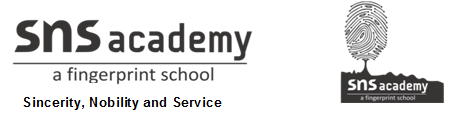 SOCIAL STUDIESWorksheet – 66. The land of Dense ForestsGRADE: V                                                                                 DATE: 29.7.20NAME:I. Choose the correct answer1. The Democratic Republic of the Congo is surrounded by ____________ countries.                  a. Four           b. Ten          c. Nine2. The important parallel that passes through the Democratic Republic of the Congo is the _______________.               a. Tropic of Cancer        b. Equator          c. Tropic of Capricorn3. The largest country in Africa is ___________.             a. Kenya           b. South Sudan             c. Algeria4. The second-largest river in Africa is the __________ .             a. River Congo       b. River Nile         c. River Niger5. The Democratic Republic of the Congo enjoys ______________.            a .an Equatorial climate        b. an arid climate    c. a tropical climateII. Write true or false1. The Democratic Republic of the Congo is located in North Africa. __________.2. Okapis are found in the Ituri forest.__________.3. The country has a hot and rainy climate.____________.4. The people of the DRC follow modern methods of farming.__________.5. Lake Albert lies along the eastern boundary of the DRC.___________.III. Unscramble the letters to get the correct words .Write one sentence each on the words you get.1. IVERRE NGOCO:  _________________.________________________________________________________________________________________________________________________________2. UNOMT MGHARREITA: _________________________________.________________________________________________________________________________________________________________________________3. ASSAACV:   _________________.________________________________________________________________________________________________________________________________4. SHAKINSA:    _________________.________________________________________________________________________________________________________________________________5. BMBTIAU: _________________.________________________________________________________________________________________________________________________________6. REVERENGE ROEFTS: _________________________________.________________________________________________________________________________________________________________________________